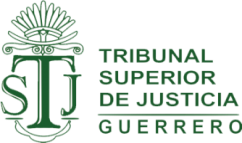 PODER JUDICIAL DEL ESTADO DE GUERRERO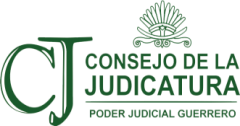 CONSEJO DE LA JUDICATURA DEL ESTADOESCUELA JUDICIAL DEL PODER JUDICIAL “CONVOCATORIA PÚBLICA CERRADA AL PROCESO INTERNO PARA OBTENER LA ACREDITACIÓN COMO FACILITADORA O FACILITADOR JUDICIAL CERTIFICADO” FORMATO DE INSCRIPCIÓN I. DATOS GENERALES.Nombre completo:Sexo:Fecha de nacimiento:	Nacionalidad:Estado Civil:Domicilio:                                                                    No.Colonia:							    C.P.:Ciudad/Municipio:				  Entidad Federativa:Número telefónico particular: Número telefónico celular: Correo electrónico:II. DATOS LABORALES.Cargo actual:								Adscripción:Antigüedad en el cargo: Teléfono de oficina: III. EXPERIENCIA LABORAL EN EL PODER JUDICIAL DEL ESTADO.IV. EXPERIENCIA LABORAL EN OTRAS DEPENDENCIAS O EN EL LITIGIO.V. ESTUDIOS REALIZADOS.Licenciatura:Licenciatura en:Universidad:Fecha de titulación:2.	Estudios de posgrado (especialidad, maestría y doctorado):Posgrado:Institución Académica:Titulado: Sí        No3.	Cursos, seminarios y diplomados.Nombre completo del curso, seminario o diplomado:1.-Año:2.-Año:3.-Año:__________________________ NOMBRE Y FIRMAFECHA: Cumplimentar utilizando mayúsculas y minúsculas con acentos, no abreviar.CATEGORÍAANTIGÜEDADANTIGÜEDADCATEGORÍAAÑOSMESESTOTALCARGOANTIGÜEDADANTIGÜEDADCARGOAÑOSMESESTOTAL